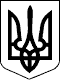 КАБІНЕТ МІНІСТРІВ УКРАЇНИ
ПОСТАНОВА від 2 березня 2022 р. № 176
КиївПро внесення змін до постанови Кабінету Міністрів України від 28 лютого 2022 р. № 169Кабінет Міністрів України постановляє:Внести до пункту 1 постанови Кабінету Міністрів України від 28 лютого 2022 р. № 169 “Деякі питання здійснення оборонних та публічних закупівель товарів, робіт і послуг в умовах воєнного стану” такі зміни:абзац третій підпункту 2 замінити абзацами такого змісту:“для інших закупівель - рішенням органу управління державним майном суб’єкта господарювання державного сектору економіки; рішенням органу управління комунальним майном; рішенням відповідного органу управління суб’єкта господарювання, що провадить діяльність на об’єкті критичної інфраструктури з використанням майна комунального сектору економіки.У разі коли Кабінет Міністрів України здійснює повноваження суб’єкта управління державним майном або загальних зборів суб’єкта господарювання державного сектору економіки, переліки та обсяги закупівель товарів робіт і послуг за поданням замовника погоджуються центральним органом виконавчої влади, який формує державну політику у відповідній сфері, в якій суб’єкт господарювання державного сектору економіки провадить свою діяльність згідно з метою, визначеною його установчими документами;”;підпункт 3 пункту 1 доповнити абзацом такого змісту:“Дія цього підпункту не поширюється на договори, що укладені для забезпечення потреб сектору безпеки і оборони. Такі договори оприлюднюються в електронній системі закупівель протягом 10 робочих днів після припинення чи скасування воєнного стану;”.   Прем'єр-міністр України                                                                                  Д. ШМИГАЛЬ         Інд. 21